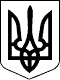 КАБІНЕТ МІНІСТРІВ УКРАЇНИПОСТАНОВАвід	2022 р. №  	КиївПро внесення змін до Порядку зупинення реєстрації податкової накладної / розрахунку коригування в Єдиному реєстрі податкових накладнихКабінет Міністрів України постановляє:Внести до Порядку зупинення реєстрації податкової накладної / розрахунку коригування в Єдиному реєстрі податкових накладних, затвердженого постановою Кабінету Міністрів України від 11 грудня 2019 р. № 1165 (Офіційний вісник України, 2020 р., № 10, ст. 376), зміни, що додаються.Прем’єр-міністр України	Д. ШМИГАЛЬ